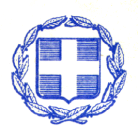 ΘΕΜΑ :  « Πρόσκληση εκδήλωσης ενδιαφέροντος για υποβολή οικονομικών                      προσφορών 2ήμερης σχολικής εκδρομής στη Ξάνθη »   Ο Διευθυντής του  Γυμνασίου Νέας Απολλωνίας σύμφωνα με την υπ’ αρ. 129287/Γ2/12-10-2011 Υ.Α. του Υπουργείου Παιδείας (ΦΕΚ 2769/τ.Β΄/2-12-2011) προκηρύσσει διαγωνισμό, για τη διοργάνωση  2ήμερης σχολικής εκδρομής μαθητών της Β΄ τάξης του σχολείου μας, στο πλαίσιο εκπαιδευτικών προγραμμάτων, στη Ξάνθη. Δικαίωμα συμμετοχής στον διαγωνισμό έχουν, σύμφωνα με το νόμο, μόνον τα ταξιδιωτικά πρακτορεία που διαθέτουν ισχύουσα άδεια λειτουργίας  από τον ΕΟΤ.    Στοιχεία εκδρομήςΤόπος: ΞάνθηΧρόνος: 1- 2  Απριλίου 2016Συμμετέχοντες: 18 μαθητές, 4 συνοδοί καθηγητέςΜέσο μεταφοράς: Λεωφορείο (25 θέσεων)Διατροφή: Μόνο πρωϊνό στο ξενοδοχείοΚατηγορία ξενοδοχείου: Τουλάχιστον 3*  Δωμάτια: Τρίκλινα για τους μαθητές και  μονόκλινα για τους καθηγητές.Πρόγραμμα επισκέψεων: Πόλη Ξάνθης – περίχωρα –Βιστωνίδα – Τοξότες (ανάλογα με τις καιρικές συνθήκες) ή οπουδήποτε υπάρχει ενδιαφέρον.Απαραίτητοι όροιΑσφάλιση ευθύνης διοργανωτή, σύμφωνα με την κείμενη νομοθεσία και πρόσθετη ασφάλιση με κάλυψη εξόδων σε περίπτωση ατυχήματος ή ασθένειας.Λεωφορείο σύγχρονο σε άρτια κατάσταση, σύμφωνα με την κείμενη νομοθεσία, διαθέσιμο σε όλη τη διάρκεια της εκδρομής.Δωρεάν συμμετοχή των συνοδών-καθηγητών.Όροι υποβολής οικονομικών προσφορώνΣτο κείμενο  της προσφοράς να καταγράφονται η τελική συνολική τιμή της εκδρομής με ΦΠΑ, αλλά και η τιμή ανά μαθητή με ΦΠΑ. Στις τιμές αυτές δεν θα συμπεριλαμβάνονται τυχόν παροχές του γραφείου, που εφόσον κατατεθούν θα εκτιμηθούν από την επιτροπή αξιολόγησης. Υπεύθυνη δήλωση ότι το πρακτορείο διαθέτει ειδικό σήμα λειτουργίας σε ισχύ.     Το πλήρες πρόγραμμα και οι αναλυτικοί όροι της εκδρομής θα συμπεριληφθούν στο Ιδιωτικό Συμφωνητικό που θα υπογραφεί με το Ταξιδιωτικό Γραφείο που θα επιλεγεί.   Ως εγγύηση για τη διασφάλιση των όρων του Συμφωνητικού θα κρατηθεί στο Σχολείο το 1/3 των χρημάτων του συνολικού ποσού. Το ποσό αυτό θα αποδοθεί στο Γραφείο μετά το τέλος της εκδρομής και την επιστροφή των μαθητών στη Νέα Απολλωνία.    Καταληκτική ημερομηνία κατάθεσης προσφορών : Παρασκευή 2-02-2016, ώρα 13:00                                                                                                                      Ο Διευθυντής                                                                                                               Μαργαρίτης Φίλιππος                                                                                                                 Φυσικής ΑγωγήςΕΛΛΗΝΙΚΗ ΔΗΜΟΚΡΑΤΙΑΥΠΟΥΡΓΕΙΟ ΠΑΙΔΕΙΑΣ, ΕΡΕΥΝΑΣ ΚΑΙ ΘΡΗΣΚΕΥΜΑΤΩΝΠΕΡΙΦΕΡΕΙΑΚΗ Δ/ΝΣΗ Π/ΘΜΙΑΣ & Δ/ΘΜΙΑΣ ΕΚΠ/ΣΗΣΚΕΝΤΡΙΚΗΣ ΜΑΚΕΔΟΝΙΑΣΔ/ΝΣΗ ΔΕΥΤΕΡΟΒΑΘΜΙΑΣ ΕΚΠ/ΣΗΣ ΔΥΤ. ΘΕΣ/ΝΙΚΗΣΓΥΜΝΑΣΙΟ ΝΕΑΣ ΑΠΟΛΛΩΝΙΑΣΤαχ. Δ/νση        :  Νέα ΑπολλωνίαΤαχ. Κωδ.         : 57012Πληροφορίες    : Μαργαρίτης ΦίλιπποςΤηλέφωνο         : 2393041215Fax                    : 2393041210e-mail                : mail@gym-n-apoll.thess.sch.grΘεσσαλονίκη, 19-01-2016Αριθμ. Πρωτ.:  Προς: Δ.Δ.Ε. Δυτικής Θεσσαλονίκης           ( Ανάρτηση στην ιστοσελίδα )                